Theme/TermLiteracy Tree theme: Fictional Worlds  Autumn 1Literacy Tree theme: Fictional Worlds  Autumn 1Literacy Tree theme: Fictional Worlds  Autumn 1Storybook Bears Autumn 2Storybook Bears Autumn 2Storybook Bears Autumn 2LMTWLMTW theme: Land ahoyLMTW theme: Land ahoyLMTW theme: Land ahoyNESW / Powhatan PeopleNESW / Powhatan PeopleNESW / Powhatan PeoplePlanning SequenceBeegu
Alexis Deacon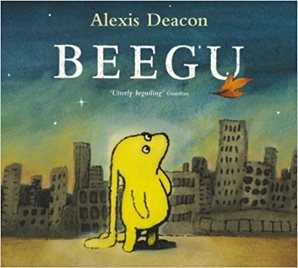 Pig the Pug
Aaron Blabey
How to be a Dog
Jo Williamson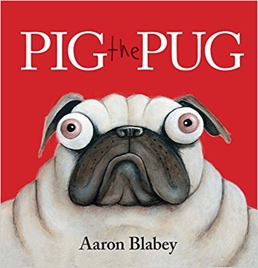 Pig the Pug
Aaron Blabey
How to be a Dog
Jo WilliamsonThe Bear Under the Stairs
Helen Cooper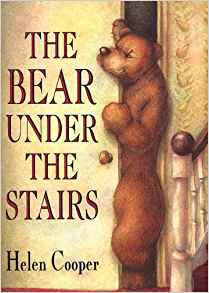 The Bear Under the Stairs
Helen CooperI Want My Hat Back
Jon Klassen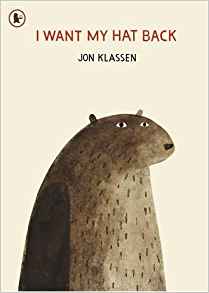 Length10 sessions, 2 weeks15+ sessions, 3+ weeks15+ sessions, 3+ weeks15 sessions, 3 weeks15 sessions, 3 weeks15 sessions, 3 weeksOutcomesOwn version ‘alien’ narratives
Descriptions, commands, letters, nonsense-word dictionary, poems, non-fiction reports‘How to’ guides
Character comparisons, fact sheets, shared poetry, own version narratives‘How to’ guides
Character comparisons, fact sheets, shared poetry, own version narrativesInformation texts
Letters, retellings, own version narrativesInformation texts
Letters, retellings, own version narrativesStory sequels
Questions, speech bubbles, letters, listsTheme/TermLiteracy Tree theme: Change and Relationships Spring 1Literacy Tree theme: Change and Relationships Spring 1Literacy Tree theme: Change and Relationships Spring 1Creation and Conservation Spring 2Creation and Conservation Spring 2Creation and Conservation Spring 2LMTWLMTW theme: Come fly with me - ArcticLMTW theme: Come fly with me - ArcticLMTW theme: Come fly with me - ArcticHappily ever afterHappily ever afterHappily ever afterPlanning SequenceThe Odd Egg
Emily Gravett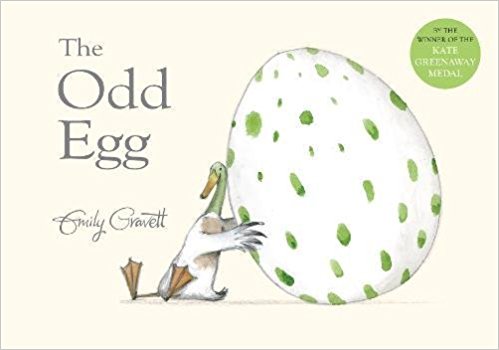 If All the World Were…
Joseph Coelho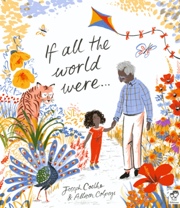 If All the World Were…
Joseph CoelhoGoldilocks & the Three Bears
Lauren Child 
 You & Me Anthony Browne
Goldilocks & Just the One Bear
Leigh Hodgkinson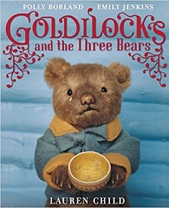 Goldilocks & the Three Bears
Lauren Child 
 You & Me Anthony Browne
Goldilocks & Just the One Bear
Leigh HodgkinsonThe Sea Saw
Tom Percival 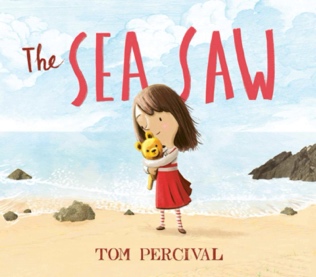 Length10 sessions, 2 weeks10 sessions, 2 weeks10 sessions, 2 weeks15 sessions, 3 weeks15 sessions, 3 weeks15 sessions, 3 weeksOutcomesEgg-spotter’s guides (non-fiction reports)
Thought and speech bubbles, diaries, letter, certificateNon-narrative poems
Writing in role, diaries, letters of advice, short explanationsNon-narrative poems
Writing in role, diaries, letters of advice, short explanationsSequel stories
Wanted posters, letters, retellings from another point of view, lists of rules, character descriptionsSequel stories
Wanted posters, letters, retellings from another point of view, lists of rules, character descriptionsOwn version narrative
Writing in role; notes of advice; missing posters; diary entries; letters of thanksTheme/TermLiteracy Tree theme: Nature and Environment Summer 1Literacy Tree theme: Nature and Environment Summer 1Literacy Tree theme: Nature and Environment Summer 1Beasts and Monsters Summer 2Beasts and Monsters Summer 2Beasts and Monsters Summer 2LMTWLMTW themes: (History character) / Light up the world / Jurassic HunterWay Back When – Bikes / Animal CrackersLMTW themes: (History character) / Light up the world / Jurassic HunterWay Back When – Bikes / Animal CrackersLMTW themes: (History character) / Light up the world / Jurassic HunterWay Back When – Bikes / Animal CrackersLMTW themes: (History character) / Light up the world / Jurassic HunterWay Back When – Bikes / Animal CrackersLMTW themes: (History character) / Light up the world / Jurassic HunterWay Back When – Bikes / Animal CrackersLMTW themes: (History character) / Light up the world / Jurassic HunterWay Back When – Bikes / Animal CrackersPlanning SequenceStanley’s Stick
John Hegley and Neal Layton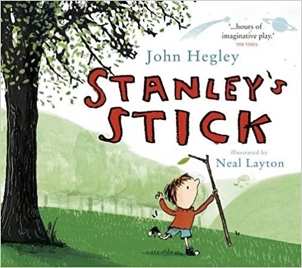 House Held Up By Trees
Ted Kooser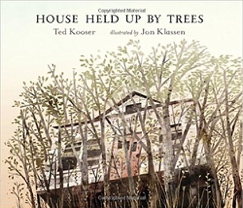 House Held Up By Trees
Ted KooserThe Dragon Machine
Helen Ward 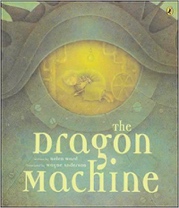 The Dragon Machine
Helen Ward Dinosaurs and all that Rubbish
Michael Foreman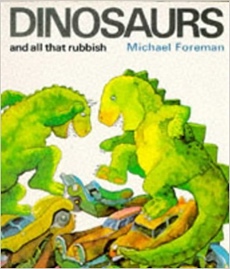 Length11 sessions, 2+ weeks15 sessions, 3 weeks15 sessions, 3 weeks15 sessions, 3 weeks15 sessions, 3 weeks10 sessions, 2 weeksOutcomesOwn version narratives
Retellings, descriptionsNews reports
Descriptive non-fiction, life-cycles, instructions for seed packetsNews reports
Descriptive non-fiction, life-cycles, instructions for seed packetsOwn version dragon stories
Dragon guides & encyclopaedia, letters of advice, dragon machine explanations, shopping lists, descriptions, lettersOwn version dragon stories
Dragon guides & encyclopaedia, letters of advice, dragon machine explanations, shopping lists, descriptions, lettersPamphlets
Letters, setting descriptions, instructions, narrative retellings, pamphlets, postersLiterary Leaf TextThe Magic and Mystery of Trees
Jen Green 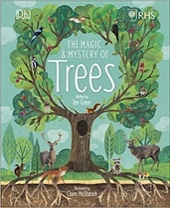 The Magic and Mystery of Trees
Jen Green Ada Twist and the Perilous Pantaloons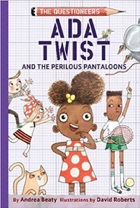 Andrea BeatyAda Twist and the Perilous PantaloonsAndrea BeatyA Book of Bears
Katie Viggers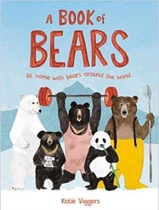 A Book of Bears
Katie ViggersLength15 sessions, 3 weeks15 sessions, 3 weeks14 sessions, 2+ weeks14 sessions, 2+ weeks15 sessions, 3 weeks15 sessions, 3 weeks